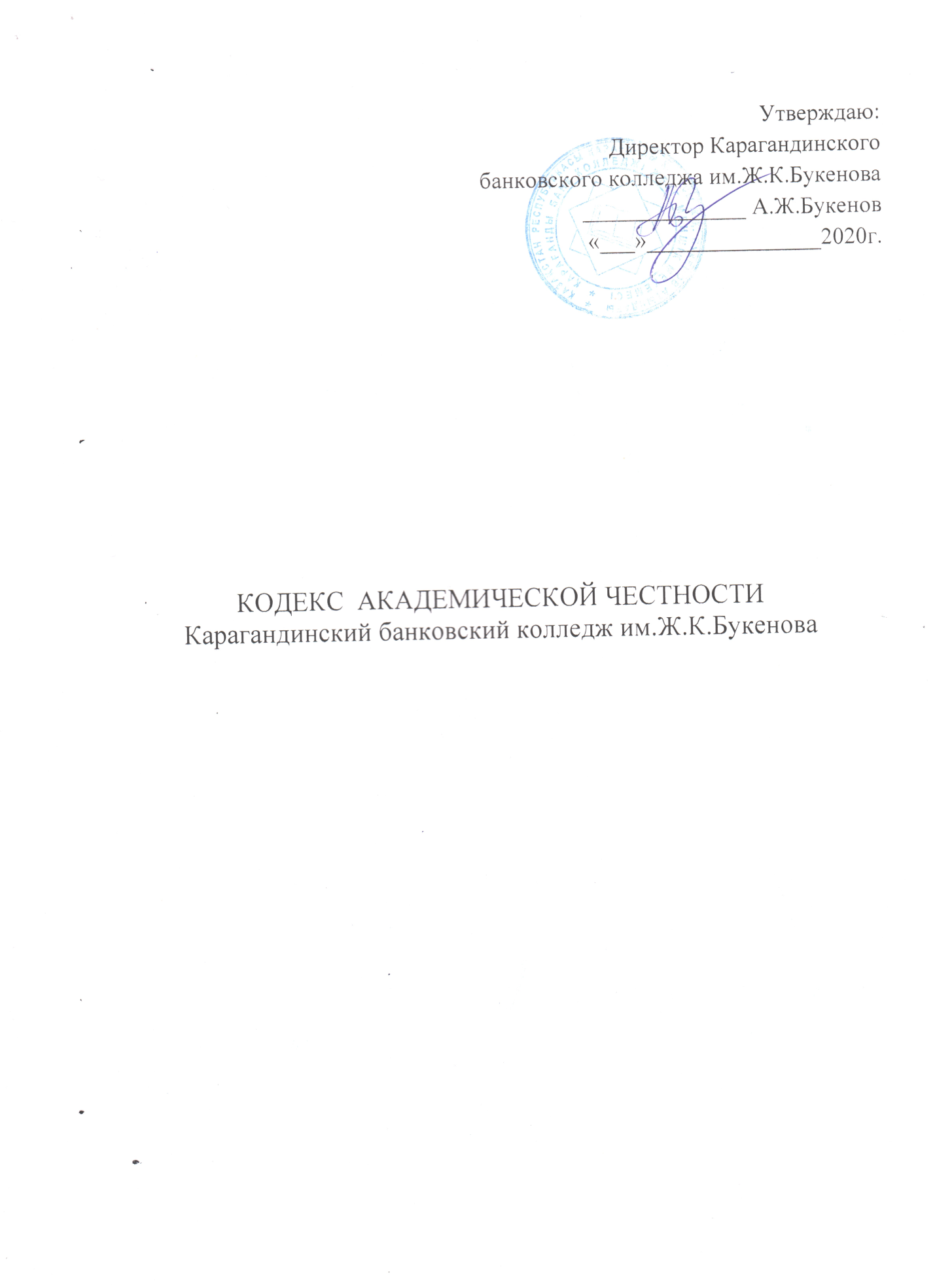 Карагандинский банковский  колледж им.Ж.К.Букенова  (далее – Колледж), стремясь обеспечивать высокое качество Образовательных программ, научных исследований, а также творческих  проектов, гарантирует соблюдение принципа академической честности.	Высокое качество образовательных программ, научных исследований, творческих и прикладных проектов достижимо исключительно в условиях культуры академической добросовестности, разделяемой всеми членами академического сообщества Колледжа.	Нарушения стандартов академической деятельности причиняют вред авторитету и репутации Колледжа как образовательного учреждения, которое придерживается высоких стандартов преподавания, исследования творчества.1.Общие положения1.1. Кодекс академической честности Колледжа (далее – Кодекс) устанавливает этические стандарты, применяемые к отношениям между администрацией, преподавателями, сотрудниками и студентами осуществлении ими академической деятельности.1.2. Настоящий Кодекс распространяется на всех академического сообщества Колледжа – администрацию, студентов, преподавателей, сотрудников.II. Цели, задачи, принципы академической честности2.1Основной целью настоящего Кодекса является установление регламента академической честности, формирование академической атмосферы, соблюдения участниками образовательного процесса принятыхстандартов академической политики и академической честности.Основные задачи в области академической честности:2.2.1содействие повышению качества подготовки специалистов;2.2.2создание благоприятных условий, позволяющих академическую честность.3.1. Основными принципами академической честности студентов в образовательном процессе, развивающими их личную честность ответственность за свое обучение, являются:-добросовестность - честное, тщательное выполнение студентами и неоцениваемых работ. Основными составляющими добросовестности являются трудолюбие и порядочность.-осуществление охраны прав автора и его правопреемников - авторства иохрана произведений, являющихся авторского права, посредством правильной передачи чужой речи, мыслей и указания источников информации в оцениваемых работах;-открытость - прозрачность, взаимное доверие, открытый обмен и идеямимежду студентами, преподавателями приравненными к ним лицами;-уважение прав и свобод обучающихся - право свободного выражения  мнений и идей студентами;-равенство - обязанность каждого обучающегося по соблюдениюнастоящих Правил и равная ответственность за их нарушение.III. Общие стандарты академической этики3.1. Образовательная, научная и творческая деятельность членов академического сообщества Колледжа строится на ответственной реализации принципа академической свободы. Этому противоречит, в частности следующее:- нетерпимое отношение к различным мнениям; отсутствие информации о возможности участия в академическом самоуправлении, либо установление не обоснованных реализацию такой возможности; необоснованное ограничение возможности представить ответ на критику или жалобы.3.2. Отношения между членами академического сообщества Колледжа строятся на принципах справедливости, взаимного уважения и солидарности. Указанные принципы нарушаются, в частности, в следующих случаях:- дискриминация по признаку возраста, расы / цвета кожи, этнической принадлежности, пола, сексуальной ориентации, религиозных или иных взглядов, специальных потребностей при принятии административных и академических решений в Колледже;  использование членами академического сообщества оскорбительного языка в своих коммуникациях;- влияние личной антипатии или межличностных разногласий между студентами публичное разглашение конфиденциальной информации о студентах и преподавателях.V.  Виды нарушений академической честности5.1. Студенты Колледжа при осуществлении научной деятельности  обязуются следовать принципу академической честности. В частности, нарушение принципа академической честности в научной деятельности имеет место в следующих случаях:5.1.1Подделка, создание несуществующих данных, корректировка имеющихся данных сцелью улучшить или ухудшить результаты. К типичным случаям подделки, фальсификации или манипулирования относятся следующие: -подделка оценок, результатов оценивания ответов к заданию;- подделка данных (дописывание, вписывание, исправление), то есть измерений и результатов наблюдений опроса, анкетирования и других методов при выполнении исследования;- намеренное подделывание или порча оцениваемой работы другого обучающегося; -отрицание или замалчивание интеллектуального и/или финансового вклада конкретных лиц в научную деятельность.5.1.2 Кража или умышленное повреждение данных эмпирического исследования, компьютерных программ, образцов эмпирических материалов, рукописи.5.1.3 Сговор и обман с целью получения лучшего результата обучения:-выполнение любой оцениваемой работы за другого студента  списывание оцениваемых работ у других обучающихся;- повторное предоставление, сдача уже оцененной работы;- представление несвоевременного выполнения оцениваемых работ;-выполнение оцениваемой работы двумя или более студентами, в которой не -предусматривается групповая работа;- осознанная помощь другим студентам: позволение списывать ему/ей своейучебников и т.д. - представление чужих оцениваемых работ как своих собственных.5.1.4 Плагиат, т.е. присвоение идей, данных или текстов без указания их авторства, т.е. представление чужих идей как своих. Плагиат может проявляться в различных формах: -Цитирование пунктуации (кавычек) и/или без указания источника;- перефразирование источника без указания источника;- использование чьих-либо идей или аргументов без ссылки на автора;-представление письменной работы, написанной полностью или частично другом или другим студентом;- представление курсовой / дипломной работы, взятой из Интернета; -представление курсовой работы, которая была выполнена как задание для другого курса. -Академическое взяточничество, т.е. дача вознаграждения академические услуги (личное или групповое).5.2. Не считаются нарушениями этических стандартов деятельности, в частности, неосознанные  исследовательские конфликт данных, а также различная интерпретация результатов научных исследований.           IV. Права и обязанности участников образовательного процесса 4.1 Права и обязанности членов студенческого сообщества Студенты имеют право:− на ознакомление с текстом настоящего Кодекса;− на свободное выражение собственного мнения в процессе обучения;− на защиту от необоснованного обвинения в нарушении настоящего Кодекса и предоставления доказательств.4.2  Обязанности участников образовательного процессаОбязанности студентов	Для соблюдения принципов академической честности обучающиеся обязаны:− уважать и соблюдать основополагающие принципы, касающиеся использованиячужой интеллектуальной собственности;− принимать этические стандарты и строго следовать им. Соблюдать все принципы при любом виде работы, устной и письменной форме, текущем и итоговом оценивании;− помнить, что предъявляемая работа является личной работой участника образовательного проекта;− при использовании отрывков из чужих произведений использовать такой способ передачи чужой речи, как цитирование;− при написании исследовательской работы, эссе, письменных заявлений использовать сноски, в которых указывается автор и произведение, откуда взяты определенные мысли.	В конце работы в обязательном порядке иметь библиографию, в которой указаны все информационные ресурсы. Также возможно создание приложения, в котором представлены информационные источники;− не допускается предоставление своим сокурсникам собственного материала,выполненных работ с целью использования в личных целях;− знать об ответственности за проявление академической нечестности и бытьготовым к тому, что к студенту будут применены санкции в рамках даннойполитики.4.3 Обязанности преподавателей, сотрудников колледжа:− содействовать внедрению принципов академической честности в практику своей работы;− предупреждать случаи академической нечестности;− создавать условия для интеллектуального и нравственного обучения, основанного на этике и постоянном развитии студентов;− изучить нормативные документы об охране авторских прав, действующие как на территории Республики Казахстан, так и в мировом сообществе;− проводить информационную работу по разъяснению политики академической честности среди родительской общественности;− во время проведения занятия, встреч уделять внимание способам оформлениячужих слов и мыслей;− вести строгий учет каждого случая проявления академической нечестности.Информировать деканат о подобных случаях. При необходимости обращаться к администрации вуза за помощью;VI. Ответственность и наказанияУчастники образовательного процесса должны помнить, что они несут ответственностьЗа нарушение принципов академической Плагиат, покупка и продажа  курсовых, рассматривается как выход за рамки простого нарушения правил и воспринимается как серьезное нарушение в отношении сообщества и влечет за собой наказание за использование чужих материалов.Каждый случай нарушения преподаватели фиксируют, и текущая или итоговая работа студента не допускается к процедуре оценивания. Студенту объявляется выговор, далее вплоть до отчисления.Преподаватели гарантируют информирование студентов о том, что работы студентов проверяются на наличие плагиата с помощью веб-системы.